.Start on the heavy beat just before the vocals (13 seconds)RIGHT ROCK, CROSS SHUFFLE, ½ TURN HITCH, FORWARD SHUFFLEROCK FORWARD, COASTER STEP, STEP PIVOT ½ TURN, FORWARD SHUFFLEOn wall 2, at this point, add the tag then restartPIVOT ¼ TURN, CROSS SHUFFLE, DIAGONAL STEPS FORWARD AND BACK WITH TOUCHESCHASSE LEFT ¼ TURN LEFT, PIVOT ¼ TURN LEFT, CROSS SHUFFLE, SIDE TOUCHSTEP POINT ACROSS TWICE, STEP FLICK TWICEArms: in counts 5-8 you should swing arms to left and click fingersCHASSE ¼ TURN RIGHT, PIVOT ½ TURN, FULL TURN, LEFT SHUFFLEROCK FORWARD, TRIPLE ½ TURN, JAZZ BOXCROSS POINT, CROSS, MONTEREY ¼ TURN LEFT, HEEL BOUNCES TWICEREPEATTAGJust before the restart at count 14 of wall 2Keep Me A Secret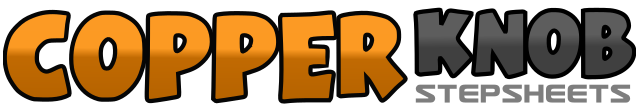 .......Count:64Wall:4Level:Intermediate.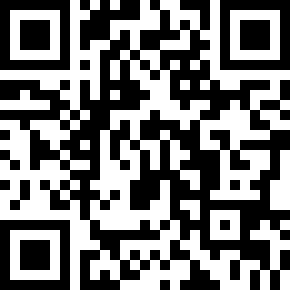 Choreographer:Wesley Cowie (UK)Wesley Cowie (UK)Wesley Cowie (UK)Wesley Cowie (UK)Wesley Cowie (UK).Music:Keep Me a Secret - Ainslie HendersonKeep Me a Secret - Ainslie HendersonKeep Me a Secret - Ainslie HendersonKeep Me a Secret - Ainslie HendersonKeep Me a Secret - Ainslie Henderson........1-2Rock right to right side, recover weight onto left foot3&4Cross right over left, step left to left side, cross right over left5On ball of right make ¼ turn right stepping back on left foot6On ball of left make ¼ turn right hitching right knee7&8Step forward right, close left beside right, step forward right1-2Rock forward on left, recover weight onto right foot3&4Step back on left, close right beside left foot, step forward on left foot5-6Step forward on right, pivot ½ turn left7&8Step forward on right, close left beside right, step forward on right1-2Step forward on left, pivot ¼ turn right3&4Cross left over right, step right to right side, cross left over right5-6Step right diagonally forward right, touch left foot beside right&7Step left diagonally back left, touch right foot beside left foot&8Step right diagonally back right, touch left foot beside right1&Step left to left side, close right beside left,2Step left to left side making ¼ turn left3-4Step forward on right, pivot ¼ turn left5&6Cross right over left, step left to left side, cross right over left7-8Step left to left side, touch right toe beside left foot1-2Step right to right side, point left toe forward in front of right foot3-4Step left to left side, point right toe forward in front of left foot5-6Step right to right side, flick left foot behind right knee7-8Step left to left side, flick right foot behind left knee1&Step right to right side, close left beside right2Step right to right making ¼ turn right3-4Step forward on left, pivot ½ turn right5Make ½ turn right stepping back onto left6Make ½ turn right stepping forward onto right7&8Step forward on left, close right beside left, step forward on left1-2Rock forward on right foot, recover weight onto left3&4Triple step ½ turn right, stepping - right, left, right5-6Cross left over right, step back onto right7-8Step left to left, close right beside left1-2Cross left over right, point right to right side3Cross right over left4-5Point left to left side, make ¼ turn left stepping left beside right6Point right to right side (and don't close right beside left!)7-8With weight on balls of feet drop heels twice1-2Walk forward right, walk forward left